                                      MERSİN ŞEHİR EĞİTİM VE ARAŞTIRMA HASTANESİ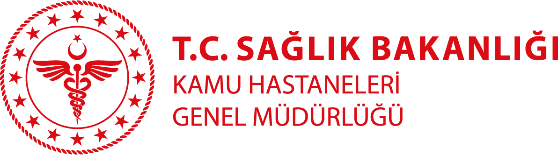                                                   ÖZGEÇMİŞ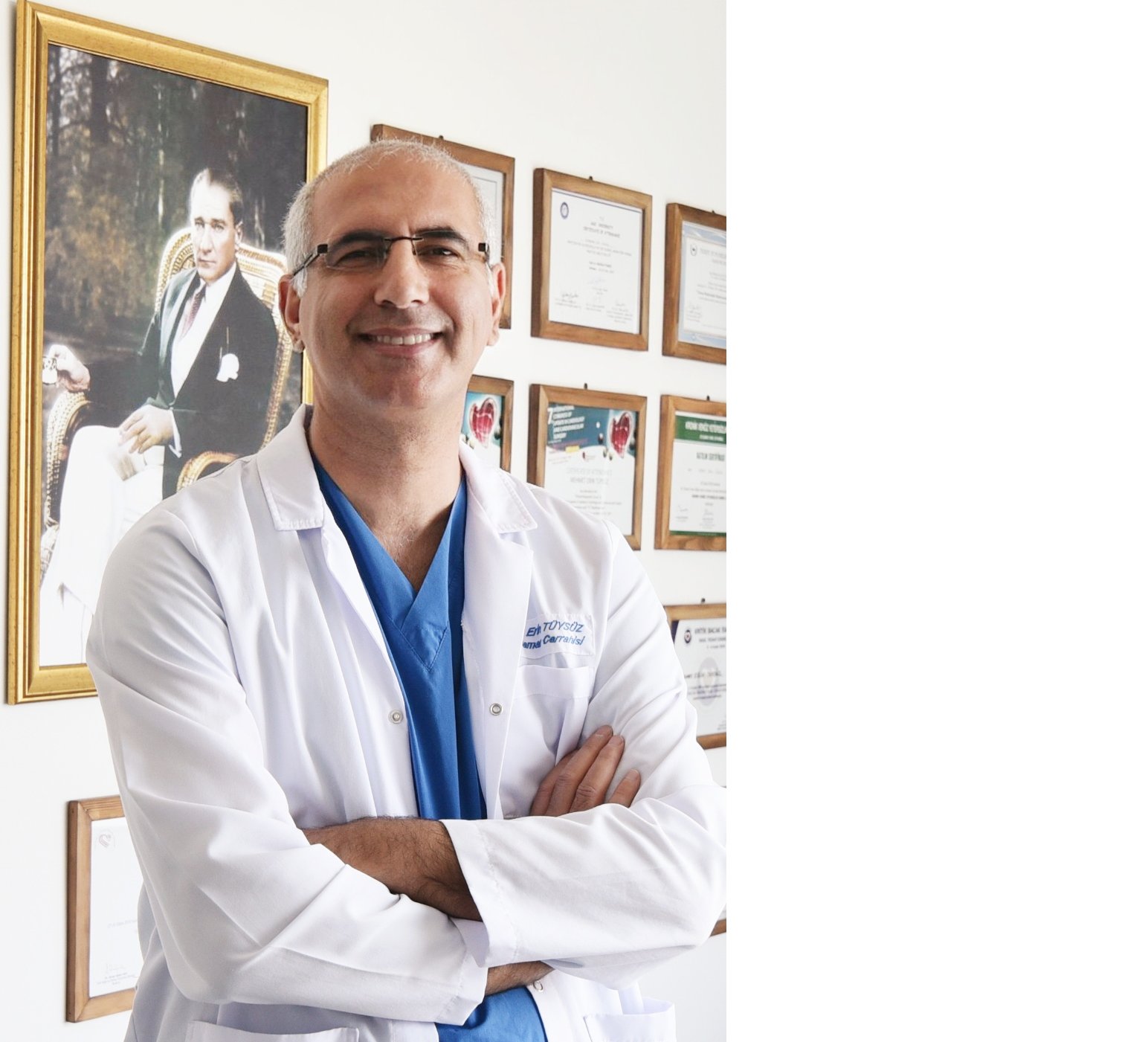 Doç. Dr. Mehmet Erin TÜYSÜZ                                                                                              Branşı: Kalp ve Damar CerrahisiYabancı Diller: İngilizce, AlmancaKlinik: Kalp ve Damar CerrahisiTıbbi ilgi ve uzmanlık alanları: Koroner Arter Hastalığı, Damar Hastalıkları, Kapak Hastalıkları, Aort Anevrizması, Kronik Venöz Yetmezlik.Eğitimi: 1993-1999 Ankara Üniversitesi Tıp Fakültesi 2000-2006 Dr. Siyami Ersek Göğüs Kalp ve Damar Cerrahisi Eğitim ve Araştırma Hastanesi (Uzmanlık Eğitimi)Doçentlik: Sağlık Bilimleri Üniversitesi Mersin Şehir Eğitim ve Araştırma HastanesiÇalışılan Kurumlar:Gülhane Askeri Tıp AkademisiAnkara Bayındır Söğütözü HastanesiMersin Devlet HastanesiSağlık Bilimleri Üniversitesi Mersin Şehir Eğitim ve Araştırma Hastanesi (Halen) PatentlerKeseli Makas (2020), Patent No: 2018/05611Patent Başvuru Sahipleri :  MEHMET ERİN TÜYSÜZ, Patent Buluş Sahipleri : MEHMET ERİN TÜYSÜZA RETRACTOR USED AT OPEN HEART SURGERIES (2019), Patent No: 17713089.5 Patent Başvuru Sahipleri : MEHMET ERİN TÜYSÜZ, Patent Buluş Sahipleri : MEHMET ERİN TÜYSÜZ      Yazılan ulusal/uluslararası kitaplar:1. OLGULARLA KORONER ANJİYOGRAFİ (2017). TÜYSÜZ MEHMET ERİN,  AKADEMİSYEN KİTABEVİ, Editör: MEHMET ERİN TÜYSÜZ, Basım sayısı:1, Sayfa Sayısı 60, ISBN:978-605-9354-99-8,Türkçe (Bilimsel Kitap), (Yayın No: 6025849)Yazılan ulusal/uluslararası kitaplar veya kitaplardaki bölümler:New Insight into Cerebrovascular Diseases, Bölüm adı:(Vascular Calcifications) (2020). TÜYSÜZ MEHMET ERİN, DEDEMOĞLU MEHMET,  intechopen, Basım sayısı:1, ISBN:978-1-78985-360-5, İngilizce(Bilimsel Kitap), (Yayın No: 6257912)CARDİOVASCULAR SURGERY, Bölüm adı:(OVERVİEW AND CURRENT SURGİCAL APPROACHES2.FOR ATRİAL SEPTAL DEFECT) (2018). TÜYSÜZ MEHMET ERİN,  AKADEMİSYEN KİTABEVİ, Editör: Prof. Dr. Mustafa PAÇ, Basım sayısı:1, Sayfa Sayısı 126, ISBN:978-605-258-067-7, İngilizce(Bilimsel Kitap), (Yayın No: 6025866)CARDİOVASCULAR SURGERY, Bölüm adı:(EVALUATİON OF TRANSCATHETER ASD CLOSURE3.FROM THE PERSPECTİVE OF A CARDİAC SURGEON) (2018). DEDEMOĞLU MEHMET, TÜYSÜZMEHMET ERİN,  AKADEMİSYEN KİTABEVİ, Editör: PROF. DR. MUSTAFA PAÇ,  Basım sayısı:1, Sayfa Sayısı 126, ISBN:978-605-258-067-7, İngilizce(Bilimsel Kitap), (Yayın No: 6025897)          4      PIHTI, Bölüm Adı: Nadir Görülen Ven Trombozları (2021),Turan Ahmet, GÜL ALİ, Tüysüz Mehmet Erin, İstanbul Tıp Kitapevleri, Editör: Prof.Dr.H.Tankut Akay, Basım Sayısı  1, Sayfa Sayısı 408, ISBN:978-625-7291-79-8. Türkçe(Bilimsel Kitap).